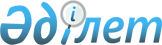 «G4City» арнайы экономикалық аймағын құру мәселесі жөніндегі сарапшылар кеңесінің құрамын бекіту туралыҚазақстан Республикасы Премьер-Министрінің 2012 жылғы 9 тамыздағы № 147-ө Өкімі

      «Қазақстан Республикасындағы арнайы экономикалық аймақтар туралы» Қазақстан Республикасының 2011 жылғы 21 шілдедегі Заңының 1-бабының 15) тармақшасына және 7-бабының 2-тармағына сәйкес:



      1. Қоса беріліп отырған «G4City» арнайы экономикалық аймағын құру мәселесі жөніндегі сарапшылар кеңесінің (бұдан әрі – Сарапшылар кеңесі) құрамы бекітілсін.



      2. Сарапшылар кеңесі жиырма жұмыс күні ішінде «G4City» арнайы экономикалық аймағын құру туралы ұсыныстарға қорытынды дайындасын.



      3. Осы өкімнің орындалуын бақылау Қазақстан Республикасының Индустрия және жаңа технологиялар министрі Ә.Ө. Исекешевке жүктелсін.      Премьер-Министр                                 К. Мәсімов

Қазақстан Республикасы

Премьер-Министрінің 

2012 жылғы 9 тамыздағы 

№ 147-ө өкімімен  

бекітілген      

«G4City» арнайы экономикалық аймағын құру мәселелері

жөніндегі сарапшылар кеңесінің құрамыРау                         - Қазақстан Республикасының Индустрия

Альберт Павлович              және жаңа технолоиялар бірінші

                              вице-министрі, төрағаТихонюк                     - Қазақстан Республикасы Құрылыс және

Николай Петрович              тұрғын үй-коммуналдық шаруашылық істері

                              агенттігі төрағасының орынбасары,

                              төрағаның орынбасарыКарплюк                     - Қазақстан Республикасы Индустрия және

Сергей Алеексевич             жаңа технологиялар министрлігі

                              Инвестиция комитеті төрағасының

                              орынбасары, хатшыКим                         - Қазақстан Республикасы Парламенті

Роман Ухенович                Мәжілісінің депутаты (келісім бойынша)Ерғожин                     - Қазақстан Республикасының Қаржы

Дәулет Еділұлы                вице-министріОрынханов                   - Қазақстан Республикасының Білім және

Мұрат Қадесұлы                ғылым вице-министріНұрымбетов                  - Қазақстан Республикасының Еңбек және

Біржан Бидайбекұлы            халықты әлеуметтік қорғау вице-министріБектұров                    - Қазақстан Республикасының Көлік және

Азат Ғаббасұлы                коммуникация вице-министріМұхамбетов                  - Қазақстан Республикасының Қоршаған

Мирлан Бегежанұлы             ортаны қорғау вице-министріЧиканаев                    - Қазақстан Республикасы Жер ресурстарын

Қазбек Шаймерденұлы           басқару агенттігі төрағасының

                              орынбасарыТұрдалиев                   - Алматы облысы әкімінің орынбасары

Серік МелісұлыДолженков                   - Алматы қаласы әкімінің орынбасары

Виктор АнатольевичСәрсенов                    - Қазақстан Республикасы Жер ресурстарын

Самат Шымырбекұлы             басқару агенттігі Жерді және

                              мемлекеттік жер кадастрын пайдалануды

                              және қорғауды мемлекеттік бақылау

                              департаментінің директорыМусина                      - Қазақстан Республикасы Құрылыс және

Зоя Анешевна                  тұрғын үй-коммуналдық шаруашылық істері

                              агенттігі тұрғын үй құрылысы

                              басқармасының бастығыСқақов                      - Қазақстан Республикасы Экономикалық

Рауан Бауыржанұлы             даму және сауда министрлігінің

                              Экономика салаларын дамыту департаменті

                              өнеркәсіпті, ауыл шаруашылығын және

                              экологияны дамыту басқармасының бастығыТойшыбеков                  - Қазақстан Республикасы Қоршаған ортаны

Жанат Тойшыбекұлы             қорғау министрлігінің Балқаш-Алакөл

                              экология департаменті инспекция

                              бөлімінің бастығыТәкенов                     - Алматы облысы әкімінің кеңесшісі,

Болат Долдайұлы               «Алатау» акционерлік қоғамының

                              төрағасыСұлтанов                    - Қазақстан Республикасы Экономикалық

Руслан Серікұлы               даму және сауда министрлігінің «Сауда

                              саясатын дамыту орталығы» акционерлік

                              қоғамының бас директоры (келісім

                              бойынша)Зүлпибеков                  - «Атамекен» Қазақстанның ұлттық

Болат Бектұрсынұлы            экономикалық палатасы» заңды тұлғалар

                              бірлестігі Кедендік реттеу мәселелері

                              департаментінің директоры (келісім

                              бойынша)Тен                         - «Caspian Group» акционерлік қоғамы

Александр Эрикович            директорлар кеңесінің төрағасы (келісім

                              бойынша)Горанов                     - «ScotHolland CBRE» компаниясы

Петер                         стратегиялық консалтинг бөлімінің бас

                              менеджері (келісім бойынша)
					© 2012. Қазақстан Республикасы Әділет министрлігінің «Қазақстан Республикасының Заңнама және құқықтық ақпарат институты» ШЖҚ РМК
				